KS4 Food Tech Cycle 2 Autumn 2                   Food tech/Healthy living           Fruit and vegetables 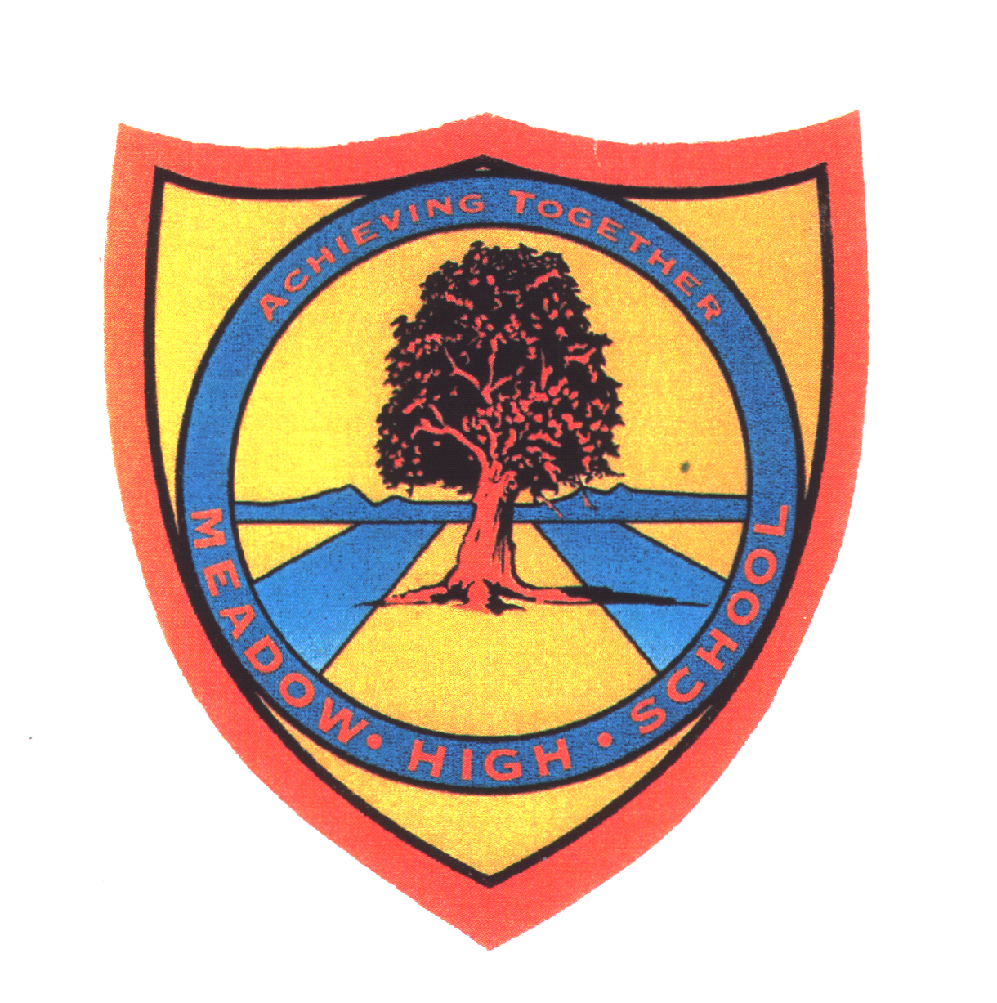     Pathway 1Food TechKS4 Cycle 2 Autumn 2 Fruit and Vegetables Autumn 2 Fruit and Vegetables Learning Intention:  Pupils will learn where we get fruits and vegetables from. Pupils will learn about which part of the plant we eat and why they are important for our diet.  Pupils will learn where in the world different fruits and vegetables grow and pupils will learn how they can be prepared for us to eat. Learning Intention:  Pupils will learn where we get fruits and vegetables from. Pupils will learn about which part of the plant we eat and why they are important for our diet.  Pupils will learn where in the world different fruits and vegetables grow and pupils will learn how they can be prepared for us to eat. Learning Intention:  Pupils will learn where we get fruits and vegetables from. Pupils will learn about which part of the plant we eat and why they are important for our diet.  Pupils will learn where in the world different fruits and vegetables grow and pupils will learn how they can be prepared for us to eat. Learning Intention:  Pupils will learn where we get fruits and vegetables from. Pupils will learn about which part of the plant we eat and why they are important for our diet.  Pupils will learn where in the world different fruits and vegetables grow and pupils will learn how they can be prepared for us to eat. Learning Intention:  Pupils will learn where we get fruits and vegetables from. Pupils will learn about which part of the plant we eat and why they are important for our diet.  Pupils will learn where in the world different fruits and vegetables grow and pupils will learn how they can be prepared for us to eat. Key knowledge that should be learned during this SoW Key knowledge that should be learned during this SoW AllMostSomeConcept: Concept: For pupils to become more failure with fruits and vegetables. For pupils to be able to try new foods and begin to understand the importance of healthy foods in their diet. To want to prepare own healthy foods as part of a balanced meal/diet. Pupils to be able to safely peel and chop vegetables. Knowledge: Knowledge: To identify and sort fruits and vegetables. To taste unfamiliar fruits and vegetables. To know how fruits and vegetables grow and how they grow differently from each other. To know that we eat different parts of different fruits and vegetables - roots, flowers, stem, leaves. To prepare a salad. Key Skills: Key Skills: Tasting a wide variety of fruits and vegetables. Selecting the correct fruit and vegetable from the  description given.. Washing fruits and veg prior to cooking/eating. Peeling carrots.Chopping soft fruits and vegetables. Make salad by peeling and chopping fruits and vegetables.   Language and/or communication skills: Language and/or communication skills: Pupils will recognise key word  symbols and use with speech/ and or signs. Pupils will be able to communicate their likes, dislikes and wishes though speech, signs and or symbols. Pupils will be able to communicate how different fruits and vegetables need to be prepared. Pupils will also communicate which utensils they need in order to fulfill the task. Pupils will be able to sequence what they need to do and what they have done. Pupils will use language to recall what they have observed.Curricular LinksCurricular LinksScience, Geography, S+LScience, Geography, S+LScience, Geography, S+L